Credit Distribution (Course Components)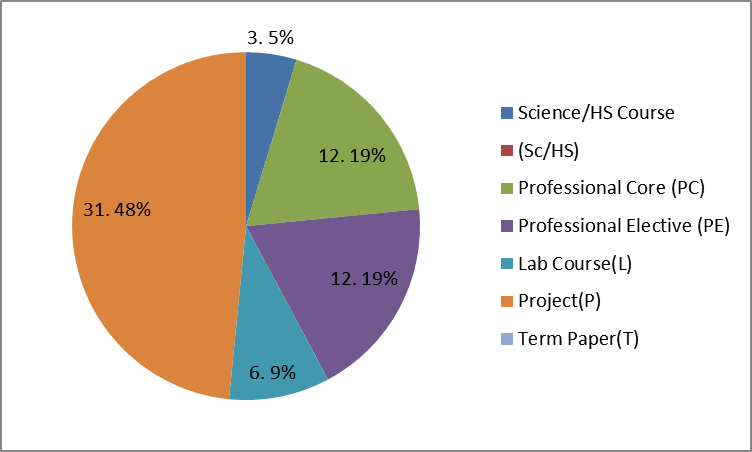 CategorySem - 1Sem - 2Sem - 3Sem - 4TotalScience/HS Course(Sc/HS)3 3Professional Core (PC)6612Professional Elective (PE)6612Lab Course(L)336Project(P)13131431Term Paper(T)Total19181314    64